ΠΡΟΣΚΛΗΣΗ ΕΚΔΗΛΩΣΗΣ ΕΝΔΙΑΦΕΡΟΝΤΟΣΓΙΑ ΤΕΤΡΑΗΜΕΡΗ ΕΚΠΑΙΔΕΥΤΙΚΗ ΕΚΔΡΟΜΗ ΤΗΣ Α’ ΤΑΞΗΣ ΤΟΥ ΓΕΛ ΠΟΜΠΙΑΣ ΣΤΗ ΘΕΣΣΑΛΟΝΙΚΗ Το  Γενικό Λύκειο Πόμπιας  διοργανώνει την τετραήμερη εκπαιδευτική εκδρομή της Α’ και Β’ τάξης με προορισμό τη Θεσσαλονίκη.Ζητούμε προσφορές με τους εξής όρους και προϋποθέσεις:1.   Η εκδρομή πρόκειται να πραγματοποιηθεί το διάστημα :       1 (βράδυ) έως 6 (πρωί) Απριλίου 20202.   Προβλέπεται να συμμετάσχουν  18 μαθητές3.   Αριθμός συνοδών καθηγητών: 24.  Μετάβαση από και προς το λιμάνι του Ηρακλείου.5. Μετάβαση οδικώς από το λιμάνι του Πειραιά στη Θεσσαλονίκη και αντίστροφα.6. Πέντε (05) διανυκτερεύσεις. Δύο στο πλοίο και τρεις σε ξενοδοχείο (κατά προτίμηση μέσα στην πόλη) τουλάχιστον 4 αστέρων με πρωινό και δείπνο σε μπουφέ, σε δίκλινα ή τρίκλινα δωμάτια (όχι ράντζα) για τους μαθητές και μονόκλινα για τους καθηγητές. Όλοι οι εκδρομείς να βρίσκονται στον ίδιο όροφο.7. Μετακίνηση με κλιματιζόμενο λεωφορείο εντός και εκτός πόλης σύμφωνα με το πρόγραμμα της εκδρομής για το σύνολο των ημερών για όλες τις δραστηριότητες  και  τις πιθανές βραδινές εξόδους. Δεύτερος οδηγός όπου και αν χρειάζεται8.Υποχρεωτική Ασφάλιση Ευθύνης Διοργανωτή, όπως ορίζει η κείμενη νομοθεσία, καθώς και πρόσθετη ασφάλιση για περίπτωση ατυχήματος ή ασθένειας μαθητή ή συνοδού καθηγητή.9. Προτάσεις για βραδινές εξόδους με ενδεικτικές τιμές10. Προτάσεις για επισκέψεις σε μουσεία και χώρους Ιστορικού ή Λαογραφικού ενδιαφέροντος 11. Συνοδός Πρακτορείου καθ' όλη τη διάρκεια της εκδρομής Στο ενδεικτικό πρόγραμμα της εκδρομής θα πρέπει να περιλαμβάνονται:Ξενάγηση στα αξιοθέατα και Μουσεία της Θεσσαλονίκης.Ημερήσια εκδρομή στη Χαλκιδική (Σπήλαιο Πετραλώνων, Αλσος Αριστοτέλη κλπ).Ημερήσια εκδρομή στους Νομούς Πέλλας και Ημαθίας (Εδεσσα, Βεργίνα, Βέροια, Νάουσα).Κατά τη διαδρομή από και προς τη Θεσσαλονίκη στάσεις για ξεναγήσεις (ενδεικτικά: Χαλκίδα, Θερμοπύλες, Τέμπη, Δίον κλπ).ΠΡΟΣΘΕΤΟΙ ΟΡΟΙ:Αποδοχή από το πρακτορείο ποινικής ρήτρας σε περίπτωση αθέτησης των όρων του συμβολαίου από τη μεριά του (εγγυητική επιστολή με ποσό που θα καθορίσει το σχολείο). Αντιμετώπιση της περίπτωσης που δεν θα πραγματοποιηθεί η εκδρομή στις προβλεπόμενες ημερομηνίες λόγω ανωτέρας βίας (καιρικές συνθήκες ή εκλογές κ.λ.π.) Επιστροφή ποσού συμμετοχής σε μαθητή που για λόγους ανωτέρας βίας ή ασθένειας ματαιωθεί η συμμετοχή τουΤα λεωφορεία που θα είναι στη διάθεση των μαθητών για όλες τις μετακινήσεις τους θα πρέπει να διαθέτουν όλες τις προβλεπόμενες από την κείμενη νομοθεσία προδιαγραφές (ελεγμένα από τα ΚΤΕΟ, έγγραφα καταλληλότητας οχήματος, επαγγελματική άδεια οδήγησης, ελαστικά σε καλή κατάσταση, πλήρως κλιματιζόμενα κ.λπ.) καθώς και να πληρούν όλες τις προϋποθέσεις ασφάλειας για μετακίνηση μαθητών ( ζώνες ασφαλείας, έμπειροι οδηγοί κ.λ.π).Οι χώροι που θα επιλεγούν για εστίαση και ψυχαγωγία των μαθητών πρέπει να διαθέτουν νόμιμη άδεια λειτουργίας και να πληρούν τους όρους ασφάλειας και υγιεινής. Ότι υπάρχει στην προσφορά να επιβεβαιώνεται γραπτώς (Κράτηση αεροπορικών εισιτηρίων – ξενοδοχείων)Προσφορά για μία free συμμετοχή μαθητήΓια τις παραπάνω υπηρεσίες ζητείται το συνολικό κόστος της εκδρομής, καθώς και το κόστος ανά μαθητή, συμπεριλαμβανομένου του ΦΠΑ .Τα Πρακτορεία που θα ανταποκριθούν στην εκδήλωση ενδιαφέροντος καλούνται να υποβάλλουν φάκελο της προσφοράς σε ηλεκτρονική μορφή (doc ή pdf), καθώς και υπεύθυνη δήλωση κατοχής του ειδικού σήματος λειτουργίας τουριστικού γραφείου, το οποίο πρέπει να είναι σε ισχύ. Οι προσφορές θα περιγράφουν αναλυτικά τις προσφερόμενες υπηρεσίες και τις επιπλέον ενδεχόμενες βελτιωτικές προτάσεις, θα είναι σύμφωνες με την Υ.Α. 33120/ΓΔ4/28-02-2017 (ΦΕΚ 681/τ.Β΄/06-03-2017) και τη σχετική νομοθεσία και θα πρέπει  να κατατεθούν σφραγισμένες στη Διεύθυνση του Σχολείου   το αργότερο μέχρι και την  16/1/2020 ημέρα Πέμπτη  και  ώρα  12.00’.   Η αποσφράγιση  των  προσφορών  θα  πραγματοποιηθεί  αμέσως μετά τη λήξη προθεσμίας υποβολής τους,  από  την  αρμόδια  επιτροπή του σχολείου μας αλλά η ανάρτηση θα γίνει την επομένη  17/1/2020 ημέρα Παρασκευή.                                                                                                         Ο Διευθυντής του ΓΕΛ Πόμπιας                                                                                                                   Τουμανίδης Νικόλαος                                                                                                       Φυσικός MSc, MEd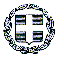 ΕΛΛΗΝΙΚΗ ΔΗΜΟΚΡΑΤΙΑΥΠΟΥΡΓΕΙΟ ΠΑΙΔΕΙΑΣ, ΕΡΕΥΝΑΣ& ΘΡΗΣΚΕΥΜΑΤΩΝΠΕΡΙΦ/ΚΗ Δ/ΝΣΗ Π/ΜΙΑΣ & Δ/ΜΙΑΣΕΚΠ/ΣΗΣ ΚΡΗΤΗΣΔ/ΝΣΗ ΔΕΥΤΕΡΟΒΑΘΜΙΑΣ ΕΚΠΑΙΔΕΥΣΗΣΗΡΑΚΛΕΙΟΥΓΕΝΙΚΟ ΛΥΚΕΙΟ ΠΟΜΠΙΑΣ               Πόμπια,   10/1/2020               Αρ.Πρωτ.: 1Ταχ.Δ/νση:	    Πόμπια, Δήμος ΦαιστοϋΤαχ.Κωδ:	    70400Πληροφορίες:        Τουμανίδης Νικόλαος, Δ/ντήςΤηλέφωνο:             28920-41388, 28920-41595Τηλέφωνο/FAX:     28920-41595 e-mail:                   mail@lyk-pompias.ira.sch.gr